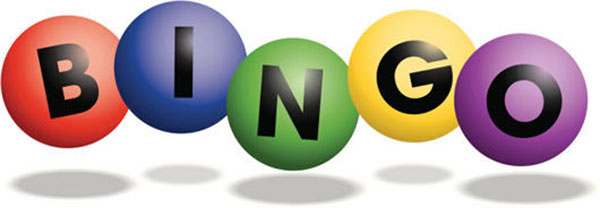 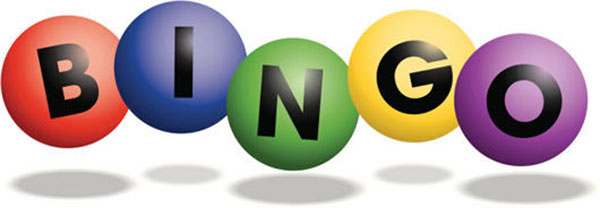 The Tenant's Association will conduct afternoon bingo every Friday at 1:00 p.m. (except for Friday, May 19, 2023)We will have free coffee and snacks.There is a $1.00 per card charge.8 games plus coverallCoverall will be $1.00 per strip.We need at least 10 people to play bingo, or we will cancel.We need volunteers to help with setting up, cleaning up, calling numbers, and checking numbers.  Please see either Gail, Judy, Sharon, Olga, or Magnolia if you would like to volunteer. La Asociación de Inquilinos estara hospiciando el bingo de los viernes todos los viernes a las 1:00 p.m. (excepto el viernes 19 de Mayo, 2023)Tendremos Café y aperitivos gratisSe cobrara $1.00 por tarjeta8 juegos más totalEl total será de $ 1.00 por tiraNecesitamos por lo menos 10 personas para jugar al bingo o cancelaremos.Necesitamos voluntarios para ayudar con la configuración, limpieza, llamadas de números y verificación de números.  Por favor, vea a Gail, Judy, Sharon, Olga o Magnolia si desea ser voluntario.